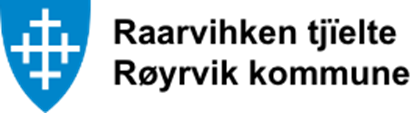 FRIVILLIGSTRATEGI2021 - 2023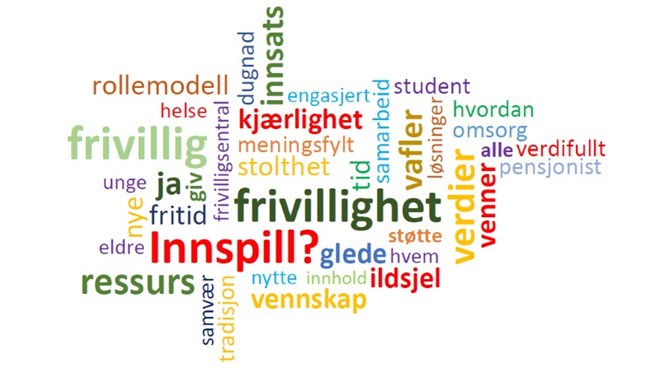 «Kommunen og frivillig sektor i godt samspill»Vedtatt KST 05.04.2022 i sak 16/2022OVERORDNET STRATEGI FOR FRIVILLIG ARBEIDFrivillige – lag, foreninger og organisasjoner gjør en stor innsats og en stor forskjell i Røyrvik kommune. De frivillige er aktive innbyggere, som tar ansvar for lokalsamfunnet sitt, og som gir noe av seg selv. Røyrvik kommune ønsker å bygge opp om og støtte frivillig sektor, og vi ønsker oss mer frivillighet! Frivilligstrategien skal først og fremst ta utgangspunkt i frivilligheten og behov og muligheter som finnes der, og bidra til et godt velferdstilbud i Røyrvik.Frivilligheten skaper mangfold, den utfordrer og gjør en forskjell i menneskers liv. Det gir en merverdi i å engasjere seg for andre, det gir glede ved å være engasjert og det skaper tillit mellom mennesker. Det at folk engasjerer seg og tar ansvar i nærmiljøet, forebygger ensomhet og bygger fellesskap. Frivillighet har en egenverdi nettopp i kraft av at den er basert på menneskers empati, engasjement, initiativ og pågangsmot. Det frivillige arbeidet i Røyrvik er også en del av kommunenes handlingsplan i kommuneplanenes samfunnsdel for eksempel under handlingsplanen for kultur, livskvalitet og trivsel:Øke engasjementet blant innbyggerne igjennom å videreutvikle dugnadsånden og øke samholdet i kommunen Kommunen skal tilrettelegge for bedre samarbeid mellom bygdas lag og organisasjoner, og skape en samarbeidsarena slik at kultur- og idrettstilbudet kan favne bredtStrategiens mål:Røyrvik kommune skal gjennom denne strategi legge til rette for frivillig innsats, slik atalle typer lag og foreninger blir trukket inn som medspiller eller dialogpartner. På denmåten får alle innen frivilligheten anledning til å være med og gi innspill i utviklingenav frivillighetspolitikken. Målet er at frivillighetspolitikken forankres i kommunen vedat kommunepolitikerne vedtar den som et politisk dokument i kommunestyret.Strategien skal bidra til å rekruttere og beholde frivillige, og styrke det systematiskesamarbeidet mellom frivillige organisasjoner, Frivilligsentralen, frivilligeenkeltpersoner og Røyrvik kommune.Hva er frivillig arbeid:Frivillig arbeid og aktivitet er:Ulønnet.Utføres overfor andre enn egen familie.Organisert gjennom frivilligsentral, lag og foreninger, eller etter avtale med kommunen.forutsetter en aktiv deltaker(e).Medlemskap i en organisasjon er i seg selv ikke frivillighet.Røyrvik kommune legger følgende til grunn for sin Frivilligpolitikk:Frivilligheten og Røyrvik kommune er likeverdige parter i samarbeidet.Frivillig arbeid bidrar til å gjøre Røyrvik til et bedre sted å bo i.Frivillig arbeid er en ressurs for kommunen sine innbyggere.Frivillig arbeid bidrar til å styrke lokal tilhørighet, engasjement og fellesskap.Frivillig arbeid gir det enkelte menneske mulighet til personlig utfoldelse, sosial kontakt, og til å vise sosialt ansvar og medmenneskelighet. Frivillig arbeid som supplement til kommunale tjenester, gir økt kvalitet på tjenestene, og økt livskvalitet for brukerne.Frivilligheten skal oppleve kommunen som forutsigbar. Samarbeid med frivillige skal være uavhengig av svingninger i kommuneøkonomien.Samarbeidet mellom frivilligheten og kommunen bygger på prinsippet om at frivilligheten skal supplere – og ikke erstatte – offentlige tjenester.Strategien omfatter alle aldersgrupper fra «vugge til grav»Det skal være enkelt å bli og være frivillig.Prinsipper i strategien:I samarbeidet med frivilligheten har Røyrvik kommune ansvar for velferdstilbudenes art, omfang, kvalitet og pris. 	Samarbeid med frivillige betyr ikke overføring av ansvar.Røyrvik kommune skal være en viktig samarbeidspartner for å koordinere frivillig innsats, for å stimulere til at så mange som mulig kan delta i samfunnsnyttig frivillig innsats.Røyrvik kommune skal være en aktiv samarbeidspartner for å bidra til at lag og organisasjoner får kjennskap til og søker ulike tilskuddsmidler.Det etableres Frivilligråd, en arena der offentlige tjenester og Frivilligheten møtes. Frivilligsentralen får utvidet ansvar for gjennomføring av strategien, og styrkes for å ivareta koordineringsarbeidet strategien legger til grunn.Det skal utarbeides plan som bygger på strategi for frivillig arbeid som rulleres årlig og evalueres i hver valgperiode.Når man samarbeider om oppgaver, bør det vurderes om det er formålstjenlig å inngå en skriftlig avtale der man avklarer forventninger til hverandres innsats.Politisk forankring:Kommunestyret skal hvert år i juni få informasjon om status i frivillighetsarbeidet – og rullere delplaner for frivillig arbeid.Overordnet frivilligstrategi revideres i hver valgperiode.Frivilligråd:Frivilligråd opprettes for å samle frivilligheten. Rådet skal være en arena for nær dialog mellom frivilligheten og kommunen, og møtes minimum to ganger årlig.Frivilligrådet organiseres under Frivilligsentralen.Frivilligrådet skal:bidra til å oppnå en helhetlig innsats for innbyggernekomme med innspill til frivilligpolitikken videre og være en sentral aktør i utarbeidelse og revidering av frivilligstrategien for Røyrvik kommune.være en fast høringspart i kommunale planprosesser som berører frivillige.Frivilligheten arbeider gjennom sine organisasjoner og fellesråd, for å fremme sine satsinger, muligheter og utfordringer.Det vil være viktig å sikre deltakelse fra bredden av frivillighet.Ledere i kommunen konkretiserer, sammen med tjenestene, konkrete behov og oppgaver som frivillige kan bidra med.FrivilligrådStyret for frivilligsentralen koordinerer innspill fra frivilligrådet som grunnlag for utarbeidelse av årlig handlingsplan. Større satsinger blir forberedt som sak til kommunestyret.Sentrale føringer:Leve hele livet, en kvalitetsreform for eldre: https://www.regjeringen.no/no/tema/helse-ogomsorg/innsikt/leve-hele-livet/id2547684/KS og Frivillighet Norge https://www.regjeringen.no/no/tema/kultur-idrett-ogfrivillighet/frivillighet/id1080/ , en felles plattform for samspill og samarbeid mellom frivillig og kommunal sektor.Folkehelseloven, https://lovdata.no/dokument/NL/lov/2011-06-24-29 § 1: skal bidra til en samfunnsutvikling som fremmer folkehelse herunder utjevner sosiale helseforskjeller.Omsorg 2020: https://www.regjeringen.no/no/dokumenter/omsorg-2020/id2410456/  En demokratisk og allsidig frivillig sektor er sentralt for et velfungerende og godt lokalsamfunn.Morgendagens omsorg, St.meld. nr. 29 (2012-2013)https://www.regjeringen.no/no/dokumenter/meld-st-29-20122013/id723252/ Legger opp til en nasjonal strategi for frivillig innsats på helse- og omsorgsfeltet.NOU 2011:11 Innovasjon i omsorg https://www.regjeringen.no/no/dokumenter/nou2011-11/id646812/  søke nye løsninger og samarbeidsmønstre gjennom dialog og forhandlinger mellom offentlig og frivillig sektor på omsorgsfeltet. Det er i rommet mellom det offentlige og sivilsamfunnet at nye fellesskapsløsninger kan utvikles.Folkehelsemeldingen 2019 St. meld. 19 Gode Liv i et trygt samfunn 